槟城柑仔园修道院国民型中学校庆16.6.2017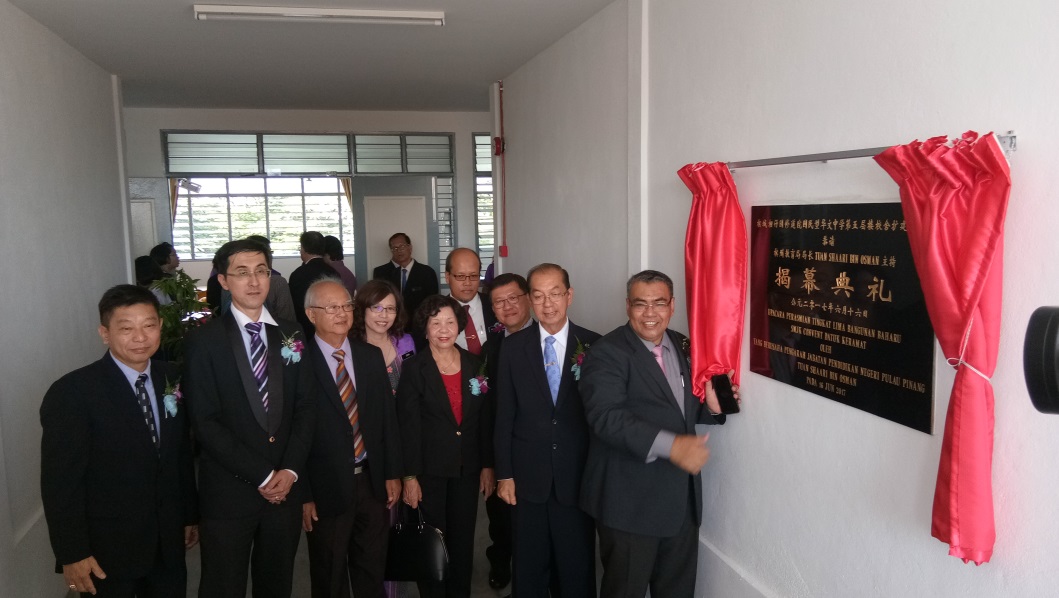 槟城柑仔园修道院国民型中学五楼开幕典礼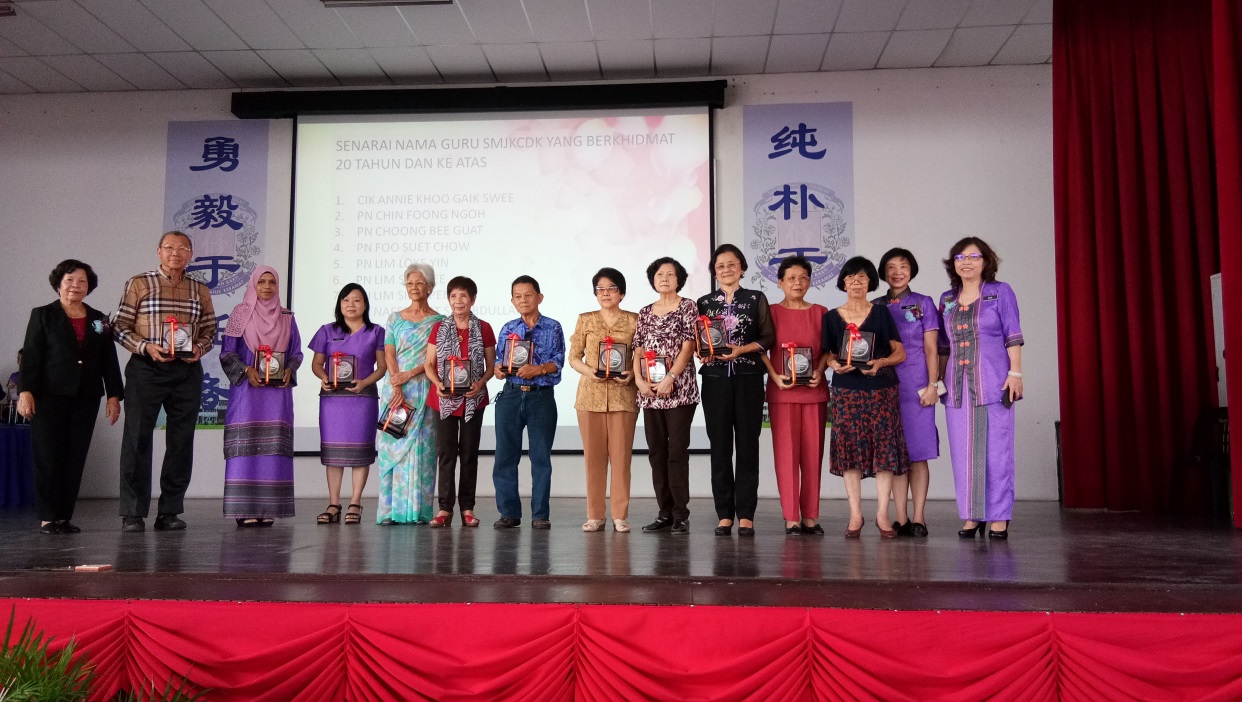 服务于修院的老师们（一）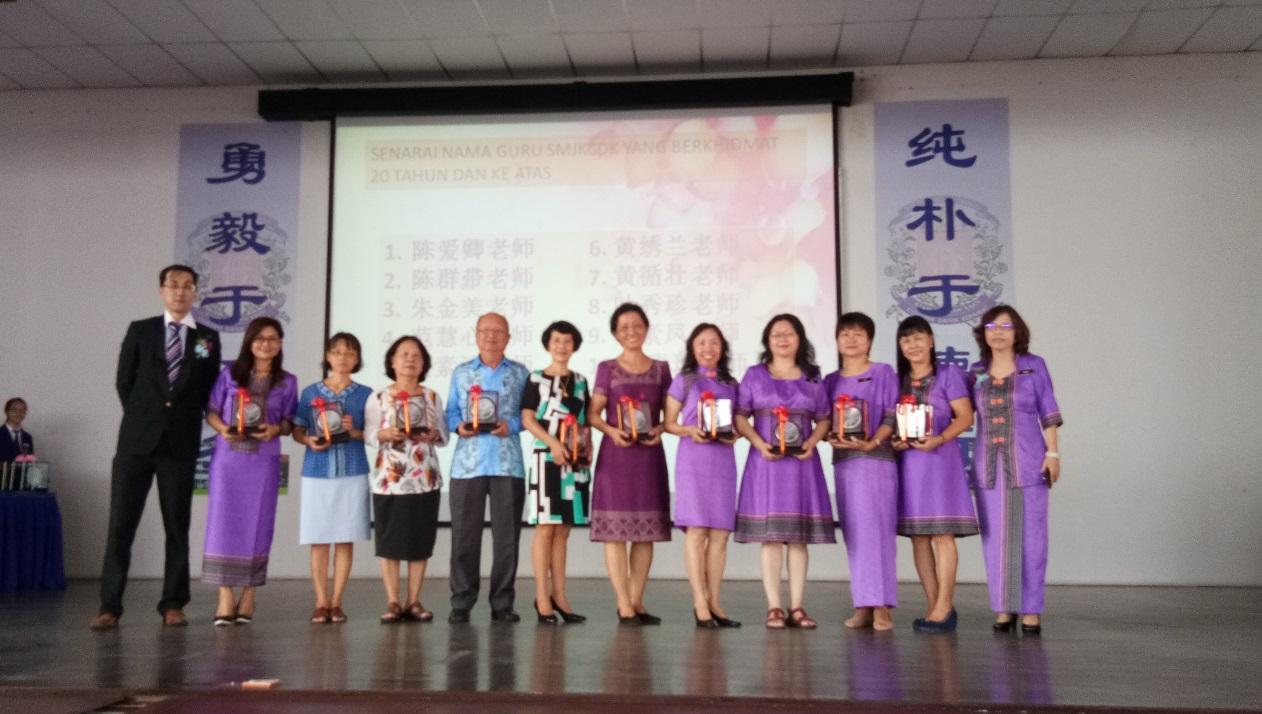 服务于修院的老师们（二）